03/10/2023, 14:30BionexoRESULTADO – TOMADA DE PREÇO2023310EM50337HEMUO Instituto de Gestão e Humanização – IGH, entidade de direito privado e sem fins lucrativos,classificado como Organização Social, vem tornar público o resultado da Tomada de Preços, com afinalidade de adquirir bens, insumos e serviços para o HEMU - Hospital Estadual da Mulher, comendereço à Rua R-7, S/N, Setor Oeste, Goiânia, CEP: 74.125-090.Art. 10º Não se exigirá a publicidade prévia disposta no artigoII. EMERGÊNCIA: Nas compras ou contratações realizadas em caráter de urgência ou emergência,caracterizadas pela ocorrência de fatos inesperados e imprevisíveis, cujo não atendimento imediatoseja mais gravoso, importando em prejuízos ou comprometendo a segurança de pessoas ouequipamentos, reconhecidos pela administração.Bionexo do Brasil LtdaRelatório emitido em 03/10/2023 14:30CompradorIGH - HEMU - Hospital Estadual da Mulher (11.858.570/0002-14)Rua R 7, esquina com Av. Perimetral s/n - Setor Oeste - GOIÂNIA, GO CEP: 74.530-020Relação de Itens (Confirmação)Pedido de Cotação : 314510173COTAÇÃO Nº 50337 - MEDICAMENTOS - HEMU SET/2023Frete PróprioObservações: *PAGAMENTO: Somente a prazo e por meio de depósito em conta PJ do fornecedor. *FRETE: Sóserão aceitas propostas com frete CIF e para entrega no endereço: RUA R7 C/ AV PERIMETRAL, SETORCOIMBRA, Goiânia/GO CEP: 74.530-020, dia e horário especificado. *CERTIDÕES: As Certidões Municipal,Estadual de Goiás, Federal, FGTS e Trabalhista devem estar regulares desde a data da emissão da proposta até adata do pagamento. *REGULAMENTO: O processo de compras obedecerá ao Regulamento de Compras do IGH,prevalecendo este em relação a estes termos em caso de divergência.Tipo de Cotação: Cotação EmergencialFornecedor : Todos os FornecedoresData de Confirmação : TodasFaturamentoMínimoPrazo deEntregaValidade da Condições deFornecedorFreteObservaçõesPropostaPagamentoCorpho Comércio de ProdutosHospitalares Ltda**PRAZO DE ENTREGA COMECA A CONTARAPOS TODO DESEMBARACO DPTFINANCEIRO E OU DOCUMENTAL****NEGOCIAMOS AS CONDICOES DEFORNECIMENTO** **SUJEITO A ANALISEDE CREDITO**RIO DE JANEIRO - RJ5 dias apósconfirmaçãoPagtoAntecipado1R$ 2.000,000031/10/2023CIFAngelo Xavier - (21) 9714-24606jorgeleonardo.web@gmail.comMais informaçõesProgramaçãode EntregaPreço PreçoUnitário FábricaValorTotalProdutoCódigoFabricante Embalagem Fornecedor Comentário JustificativaRent(%) QuantidadeUsuárioMYCAMINE,ASTELLASFARMA BRASIL 50 MG POIMPORTACAOEDISTRIBUICAO VD INC X 1DaniellyEvelynPereira DaCruzCorphoComércio deProdutosHospitalaresLtdaMICAFUNGINASODICA PO P/ 48169SOL INJ 50MGLIOF SOLINJ CT FAR$R$R$3-null-9 Frasco225,5080 0,00002.029,572003/10/2023DE13:58MEDICAMENTotalParcial:R$99.0.02.029,5720Total de Itens da Cotação: 3Total de Itens Impressos: 1TotalGeral:R$2.029,5720Clique aqui para geração de relatório completo com quebra de páginahttps://bionexo.bionexo.com/jsp/RelatPDC/relat_adjudica.jsp1/1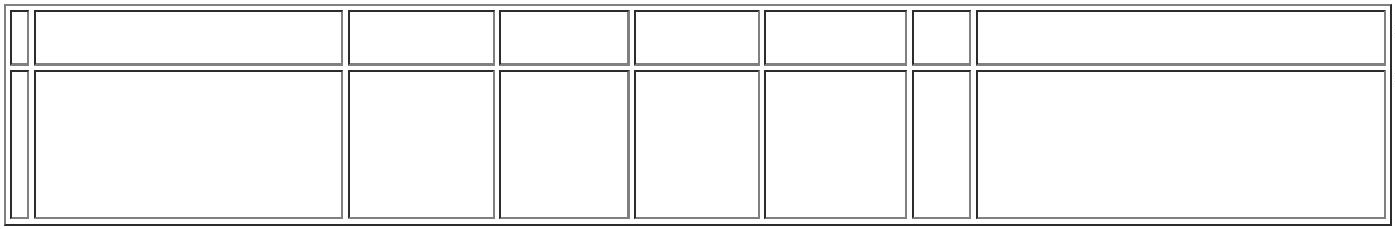 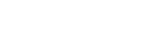 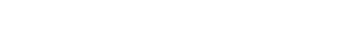 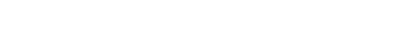 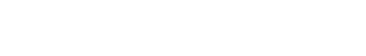 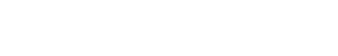 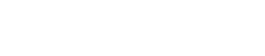 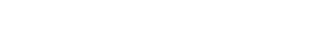 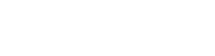 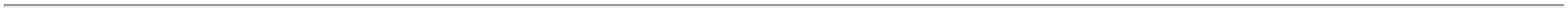 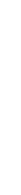 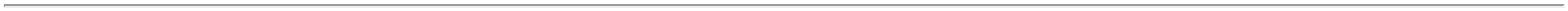 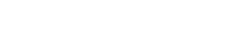 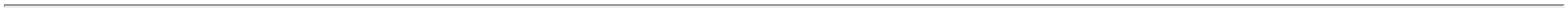 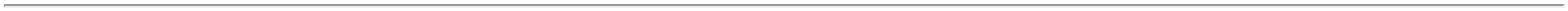 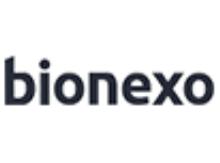 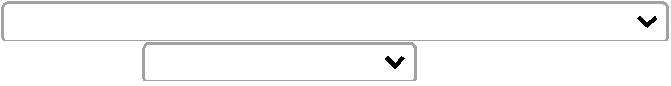 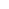 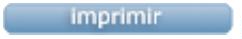 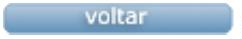 